OBSAH1.	Předmět Smlouvy	32.	Práva a povinnosti KGS	43.	Práva a povinnosti Klienta	54.	Přijímání pokynů	65.	Smluvní odměna a platební podmínky	66.	Účinnost a trvání této Smlouvy	77.	Oznamování	88.	Závěrečná ustanovení	8TUTO SMLOUVU O POSKYTOVÁNÍ PRÁVNÍCH SLUŽEB (DÁLE JEN „SMLOUVA“) UZAVÍRAJÍ NÁSLEDUJÍCÍ SMLUVNÍ STRANY:1.	KGS legal s.r.o., advokátní kancelářse sídlem Národní 416/37, 110 00 Praha 1IČO: 06295525DIČ: CZ06295525zastoupená Mgr. Miroslavem Kučerkou, jednatelemč.ú.: (dále též jen jako „KGS“)a2.	Statutární město Karlovy Varyse sídlem Moskevská 2035/21, 361 20 Karlovy vary IČO: 00254657zastoupené Ing. Andreou Pfeffer Ferklovou, MBA, primátorkou města(dále též jen jako „Klient“)(KGS a Klient společně dále též jen jako „Smluvní strany“ a jednotlivě „Smluvní strana“).Předmět SmlouvyKGS se touto Smlouvou zavazuje, že Klientovi za podmínek stanovených touto Smlouvou poskytne právní služby, které budou spočívat především v poradenství a součinnosti při realizaci výběrového řízení k zadání veřejné zakázky pod názvem „Most e.č. M9 - Chebský most  III - přes silnici I/6 v Karlových Varech – opatření před generální opravou“, s předpokládanou hodnotou 11.000.000 Kč. Právní služby budou spočívat v následujících činnostech: zpracování zadávacích podmínek, vč. návrhu smlouvy,zpracování dokumentů souvisejících s realizací výběrového řízení, včetně případné účasti 
na jednání komise pro otevírání obálek či hodnoticí komise,zastupování Klienta, jakožto zadavatele dle ustanovení § 43 zákona č. 134/2016 Sb.,
 o zadávání veřejných zakázek, ve znění pozdějších předpisů (dále jen jako „ZZVZ“),poskytování součinnosti při vyřizování případných námitek a návrhů na přezkoumání úkonů zadavatele,poskytování průběžných konzultací a poradenství v průběhu realizace tohoto výběrového řízení.(Právní služby definované v tomto bodě společně dále jen „Právní služby“.)Klient se touto Smlouvou zavazuje zaplatit KGS za poskytování Právních služeb odměnu podle této Smlouvy. Nedohodnou-li se Smluvní strany jinak, budou Právní služby poskytovány jen v rámci právního řádu České republiky, přičemž pro takový případ je dohodnuto a Klient bere na vědomí, že KGS neponese odpovědnost za dopady poskytovaných Právních služeb dle právních řádů jiných zemí než České republiky. Klient je tímto poučen, že ohledně záležitostí s mezinárodním prvkem může být vhodné, potřebné či žádoucí využít poradenství od příslušných kompetentních poradců ve všech dotčených jurisdikcích.  Práva a povinnosti KGSKGS je při poskytování Právních služeb vázána obecně závaznými právními předpisy a v jejich mezích příkazy Klienta, resp. jeho pokyny, pokud nejsou v rozporu s právním nebo stavovským předpisem.KGS je povinna upozornit Klienta na případnou nevhodnost jeho pokynů, které by mohly mít za následek vznik škody, a to ihned, kdy se takovou skutečnost dozvěděla. V případě, že Klient i přes upozornění KGS na splnění pokynů trvá, neodpovídá KGS za škodu takto vzniklou. Pokud nevhodnost (nesprávnost) pokynů nebo podkladů měla nebo mohla KGS zjistit při vynaložení odborné péče, pak KGS odpovídá Klientovi za vzniklou škodu.KGS není vázána pokyny Klienta týkajícími se právního názoru, ledaže si to Klient výslovně vymíní; v takovém případě však KGS neodpovídá za následky uskutečnění pokynů Klienta.KGS je při poskytování Právních služeb povinna:postupovat s náležitou odbornou péčí, chránit práva a takové oprávněné zájmy Klienta, které jsou KGS známy;jednat čestně a svědomitě;využívat důsledně všechny zákonné prostředky a v jejich rámci uplatnit v zájmu Klienta vše, co podle svého přesvědčení pokládá za prospěšné.Touto smlouvou není dotčeno, že KGS, resp. kterýkoliv její společník se při poskytování Právních služeb může podle § 26 zákona č. 85/1996 Sb., o advokacii, ve znění pozdějších předpisů (dále jen jako „Zákon o advokacii“) dát zastoupit jiným advokátem, advokátním koncipientem či jiným zaměstnancem. Odpovědnost KGS za řádné a včasné poskytování Právních služeb podle Zákona o advokacii tím není dotčena.Není-li v této Smlouvě dále stanoveno jinak, pak advokáti poskytující jménem KGS Právní služby jsou povinni zachovávat mlčenlivost o všech skutečnostech, o nichž se dozvěděli v souvislosti s poskytováním Právních služeb, ledaže by šlo o skutečnosti nepochybně obecně známé; tato povinnost mlčenlivosti se obdobně vztahuje i na zaměstnance KGS, včetně advokátních koncipientů. Povinnosti mlčenlivosti dle předchozí věty může advokáta zprostit pouze Klient svým písemným prohlášením adresovaným příslušnému advokátovi. Závazek k zachovávání mlčenlivosti trvá i po zániku této Smlouvy.KGS prohlašuje, že ke dni uzavření této Smlouvy si není vědoma žádných překážek, které by jí mohly bránit v poskytování Právních služeb Klientovi.KGS se zavazuje nakládat s dokumentací obdrženou od Klienta v rámci poskytování Právních služeb v souladu se zákonnými a stavovskými předpisy. Smluvní strany se dohodly, že KGS nenese odpovědnost za zneužití, poškození či ztrátu dokumentů Klienta vzniklé v důsledku protiprávného jednání jakékoli třetí osoby.KGS se zavazuje mít po celou dobu plnění této smlouvy účinně sjednáno profesní pojištění za škodu způsobenou třetím osobám v rámci svého podnikání, a to minimálně do výše 100.000.000,- Kč. Toto pojištění profesní odpovědnosti za škodu se vztahuje také na všechny činnosti KGS při zadávání veřejných zakázek. KGS se zavazuje po celou dobu poskytování služeb dle této smlouvy oznámit Klientovi jakékoliv změny, které u KGS nastanou v rámci pojištění. Pokud taková situace na straně KGS nastane, je povinna takovou změnu oznámit Klientovi do 7 pracovních dnů a do 10 pracovních dnů předložit klientovi příslušný doklad o splnění výše pojištění.KGS čestně prohlašuje, že v době podpisu této smlouvy není ve vztahu k druhému účastníku smluvního vztahu a předmětu této smlouvy ve střetu zájmů dle § 44 ZZVZ. Pokud by v průběhu zadávacího řízení nastaly nové skutečnosti ve vztahu ke střetu zájmů, je KGS povinna je bezodkladně oznámit Klientovi. Pokud tak neučiní, má se za to, že žádné změny od podpisu této smlouvy nenastaly.KGS v plném rozsahu odpovídá za zákonný průběh celého zadávacího (výběrového) řízení a nese veškeré náklady vzniklé porušením zákona, jestliže tyto situace jsou způsobeny porušením této smlouvy nebo zákonných předpisů ze strany KGS. KGS je v případě porušení této smlouvy nebo zákonných předpisů povinna, vyjma v této smlouvě výslovně uvedených případů, zaplatit Klientovi veškerou prokazatelně vzniklou a Klientem uplatněnou škodu.Práva a povinnosti KlientaKlient je povinen poskytovat KGS veškerou součinnost potřebnou k řádnému poskytování Právních služeb, zejména sdělovat včasné, pravdivé a úplné informace potřebné k poskytování Právních služeb a poskytovat veškeré relevantní dokumenty. KGS není povinna ověřovat správnost a úplnost údajů, které jí budou ze strany Klienta poskytovány. V případě, že KGS z prostudování podkladů zjistí, že tyto jsou neúplné, vyzve Klienta k jejich dodání. Klient se zavazuje poskytnout KGS všechny informace sloužící k jeho identifikaci a kontrole, které by po KGS mohly být požadovány státními orgány a třetími osobami v souvislosti se zákonem č. 253/2008 Sb., o některých opatřeních proti legalizaci výnosů z trestné činnosti a financování terorismu, ve znění pozdějších předpisů (dále jen „Zákon proti praní špinavých peněz“), případně jinými obdobnými zákonnými předpisy. Klient zároveň bere na vědomí a souhlasí s tím, že jakákoliv oznámení učiněná KGS v souladu se Zákonem proti praní špinavých peněz nejsou porušením mlčenlivosti.Klient se zavazuje udělovat KGS dle jejích požadavků příslušné plné moci tak, aby KGS mohla řádně a včas vykonávat svou činnost.Nedohodnou-li se Smluvní strany jinak, je Klient povinen platit všechny platby dle této Smlouvy bezhotovostně na bankovní účet KGS.Klient bere na vědomí, že veškeré výstupy vytvořené KGS v rámci poskytování Právních služeb je KGS oprávněna opatřit svými identifikačními údaji, jako je zejména její název, identifikační číslo, sídlo, kontaktní údaje a logo; při využití těchto výstupů není Klient bez písemného souhlasu KGS oprávněn uvedené identifikační údaje měnit či odstraňovat, nebude-li v konkrétním případě dohodnuto Smluvními stranami jinak.Klient se zavazuje, že v případě písemné žádosti KGS vystaví do deseti (10) dní od doručení žádosti písemnou referenci o spolupráci s KGS, obsahující mimo jiné období trvání spolupráce Klienta a KGS, oblast a celkový rozsah poskytovaných právních služeb, hodnotu transakcí, jichž se týkaly Právní služby poskytnuté ze strany KGS, identifikaci smluvních partnerů a případné další informace vyžádané KGS. Klient bere na vědomí, že jeho písemná reference dle předchozí věty může být použita při účasti KGS ve veřejných zakázkách na poskytování právních služeb.Klient souhlasí s tím, že KGS může pro účely své propagace a prezentace uvádět název Klienta a obecný popis významných případů Právní služby, které mu poskytla.Klient není oprávněn veřejně informovat skrze jakákoli média (včetně internetu, televize, rozhlasu, tiskových zpráv apod.) o spolupráci s KGS bez jejího předchozího písemného souhlasu.Klient je povinen platit odměnu a náhrady podle článku 5 této Smlouvy.Klient je oprávněn požadovat a KGS je povinna zaplatit smluvní pokutu za každý započatý den prodlení KGS s řádným a bezvadným plněním jakékoliv smluvní povinnosti vyplývající z této smlouvy, a to ve výši 2.000,- Kč. Smluvní pokuta je splatná do 14 dnů ode dne doručení písemné výzvy k její úhradě KGS. Vznikem nároku na smluvní pokutu není dotčen nárok Klienta na náhradu škody, který by mu vznikl prodlením nebo porušením povinností na straně KGS.Celková doba, kdy je Klient oprávněn uplatnit vůči KGS nároky na náhradu škody za sankce, udělené pravomocně Úřadem pro ochranu hospodářské soutěže, jinými správními orgány či soudy v přímé souvislosti s porušením povinností KGS dle této smlouvy, činí 60 měsíců.Přijímání pokynůV rámci KGS jsou k přijímání pokynů od Klienta oprávněni společníci KGS a osoba odpovědná v rámci KGS za vedení záležitostí pro Klienta, jejíž jméno KGS Klientovi písemně sdělí. KGS je oprávněna písemným oznámením doručeným Klientovi změnit tuto osobu.  Smluvní strany se dohodly, že vzájemná komunikace Klienta a KGS ve věcech Právních služeb probíhá i jen ústní formou. KGS si může vyžádat písemné potvrzení ústního pokynu Klienta, přičemž v takovém případě pak bez doručení písemného potvrzení ústního pokynu není KGS povinna ústní pokyn splnit.Smluvní odměna a platební podmínkyKlient se zavazuje uhradit KGS smluvní odměnu stanovenou jako jednorázová odměna za poskytnutí Právních služeb uvedených v odst. 1.1., a to 55.000 Kč (slovy: padesát pět tisíc korun českých) bez DPH.Smluvní odměna dle předchozího odstavce obsahuje kancelářské náklady spojené s poskytováním Právních služeb (např. náklady na telefonické hovory, faxové přenosy, maloformátové kopírování a tisk, poštovné atd.).Změna (překročení) nabídkové ceny je možná pouze v případě, že v průběhu poskytování Právních služeb dojde ke změnám sazeb DPH nebo k následujícím skutečnostem:V případě, že počet ve lhůtě přijatých nabídek bude 5 a více, ale zároveň méně jak 10, připočte se k ceně dle odstavce 5.1. této smlouvy částka 10.000 Kč bez DPH.V případě, že bude ve lhůtě přijatých nabídek 10 a více, připočte se k ceně dle odstavce 5.1. této Smlouvy 15.000 Kč bez DPH.V případě, že Klient bude požadovat po KGS zpracování námitek, zastupování před Úřadem pro ochranu hospodářské soutěže, soudy ČR nebo zpracování právních analýz, zavazuje se zaplatit za hodinu takovýchto právních služeb částku ve výši 1.190 Kč bez DPH. V případě, že nedojde k celkové administraci veřejné zakázky a veřejná zakázka se zruší v libovolné fázi, náleží KGS poměrná část za vykonané práce. Ohledně ceny veřejné zakázky, která bude zrušena, se Smluvní strany zavazují vést další jednání.V případě opakovaní administrace veřejné zakázky se smluvní strany dohodly na ceně 50% z ceny uvedení v odstavci 5.1.Smluvní strany se dohodly, že nárok na odměnu za poskytování Služeb sjednanou v odst. 5.1. vzniká KGS následovně:Nárok na úhradu celé části odměny vzniká až po ukončení výběrového řízení.Nárok na úhradu odpracovaného času dle pododstavce 5.3.3. Odměna uvedená v odst. 5.1. je konečná a nepřekročitelná. Daň z přidané hodnoty bude účtována podle předpisů platných v den uskutečnění zdanitelného plnění (DUZP). DUZP je poslední den kalendářního měsíce.Smluvní odměna za poskytování Právních služeb je splatná proti příslušným daňovým dokladům. Daňový doklad bude vystaven se splatností 30 dní ode dne vystavení a bude doručen Klientovi nejpozději do 5 dnů od jeho vystavení. V případě, že daňový doklad nebude obsahovat správné údaje či bude neúplný ve smyslu této Smlouvy nebo právních předpisů, je Klient oprávněn daňový doklad vrátit ve lhůtě do data jeho splatnosti KGS. KGS je povinna takový daňový doklad opravit, aby splňoval podmínky stanovené touto Smlouvou a právními předpisy. Doručením opraveného daňového dokladu počíná běžet nová lhůta splatnosti dle této Smlouvy. Platby budou probíhat výhradně v Kč a rovněž veškeré uvedené cenové údaje budou v Kč.Klient se zavazuje uhradit všechny platby bezhotovostně na účet KGS tak, aby KGS obdržela vyfakturovanou částku nejpozději poslední den splatnosti uvedeného na příslušné Faktuře. Jestliže se Klient dostane do prodlení s placením závazků dle této Smlouvy, je povinen zaplatit KGS zákonný úrok z prodlení ve výši dle platných právních předpisů (dále jen „Zákonný úrok z prodlení“).Smluvní strany se dohodly, že v případě prodlení Klienta s placením jakéhokoliv závazku dle této Smlouvy po dobu delší než tři (3) měsíce:může KGS zahájit veškeré kroky vedoucí k vymožení pohledávky za Klientem.Účinnost a trvání této SmlouvyTato Smlouva nabývá platnosti dnem podpisu Klientem a KGS a účinnosti dnem uveřejnění v registru smluv. Příslušné uveřejnění zajistí Klient při plné součinnosti ze strany KGS.Tato Smlouva se uzavírá na dobu neurčitou do doby ukončení realizace výběrového řízení k zadání veřejné zakázky dle odst. 1.1., jejímž zadavatelem je Klient.Smluvní strany se dohodly, že ustanovení článku 5. Smlouvy se použije i pro Právní služby poskytnuté KGS před účinností této Smlouvy, nebyly-li poskytnuty na základě jiné smlouvy.Smluvní strany se dohodly, že každá z nich je oprávněna tuto Smlouvu kdykoli vypovědět bez udání důvodu, a to se sedmi (7) denní výpovědní dobou počínající okamžikem doručení výpovědi druhé Smluvní straně.KGS je oprávněna tuto Smlouvu vypovědět bez výpovědní doby v případě, že:Klient neuhradí Odměnu ani v dodatečně poskytnuté přiměřené lhůtě, která nesmí být kratší než patnáct (15) dní; Klient nesplní svoji povinnost dle odstavce 3.3. Smlouvy a/nebodojde k narušení nezbytné důvěry mezi Klientem a KGS nebo Klient neposkytuje potřebnou součinnost ve smyslu ustanovení § 20 odst. 2 Zákona o advokacii.OznamováníOznámení nebo jiná sdělení podle této Smlouvy musí být učiněna písemně v českém jazyce, není-li dohodnuto v této Smlouvě jinak. Jakékoliv úkony směřující k ukončení této Smlouvy musí být oznámeny druhé Smluvní straně formou doporučeného dopisu. Oznámení nebo jiná sdělení podle této Smlouvy se budou považovat za řádně učiněná, pokud budou doručena osobně, poštou, e-mailem či kurýrem na níže uvedené adresy nebo na jinou adresu, kterou příslušná Smluvní strana v předstihu písemně oznámí druhé Smluvní straně.KGS:Adresa: 	Národní 416/37, 110 00 Praha 1E-mail: 	kucerka@kgslegal.czKlient:Adresa: 	Statutární město Karlovy Vary, odbor technický, Moskevská 2035/21, 361 20 Karlovy VaryE-mail: e.pavlasova@mmkv.czJakékoliv změny údajů pro oznamování je příslušná Smluvní strana povinna neprodleně oznámit druhé Smluvní straně formou dopisu nebo e-mailu. Účinnost oznámení nastává desátým (10.) dnem následujícím po dni doručení tohoto oznámení druhé Smluvní straně.Závěrečná ustanoveníSmluvní strany se dohodly, že Klient může započíst splatnou pohledávku za KGS proti jakékoliv pohledávce KGS za Klientem. Smluvní strany se dohodly, že KGS může započíst splatnou pohledávku za Klientem proti jakékoliv pohledávce Klienta za KGS.Smluvní strany se dohodly, že ustanovení této Smlouvy, jejichž povaha to připouští či vyžaduje, se použijí i po zániku, resp. ukončení, této Smlouvy.Smluvní strany se dohodly, že KGS neponese v souvislosti s poskytováním Právních služeb jakoukoli odpovědnost vůči jiné osobě, než je Klient.Stane-li se kterékoli ustanovení této Smlouvy neplatným, neúčinným nebo nevykonatelným, zůstává platnost, účinnost a vykonatelnost ostatních ustanovení této Smlouvy neovlivněna a nedotčena, nevyplývá-li z povahy daného ustanovení, obsahu Smlouvy nebo okolností, za nichž bylo toto ustanovení vytvořeno, že toto ustanovení nelze oddělit od ostatního obsahu Smlouvy.Nevyplývá-li z ustanovení této Smlouvy něco jiného, řídí se práva a povinnosti z ní, jakož i z jejího případného porušení vyplývající, příslušnými ustanoveními platného právního řádu České republiky, zejména Zákona o advokacii a zákona č. 89/2012 Sb., občanský zákoník, ve znění pozdějších předpisů (dále jen „Občanský zákoník“).Smluvní strany se dohodly, že jakékoli spory mezi nimi vyplývající z této Smlouvy nebo vzniklé v souvislosti s ní se pokusí nejprve vyřešit smírnou cestou. Nepodaří-li se dosáhnout smíru ani do jednoho (1) měsíce od okamžiku, kdy jedna Smluvní strana doručí druhé Smluvní straně písemnou žádost o smírné projednání sporu, pak bude spor řešen před obecnými soudy České republiky.  Smluvní strany se dohodly, že veškeré změny této Smlouvy budou provedeny ve formě písemných dodatků této Smlouvy podepsaných oběma Smluvními stranami.Tato Smlouva je vyhotovena ve třech (3) stejnopisech, z nichž Klient obdrží dva (2) a KGS jeden (1) stejnopis.KGS bere na vědomí, že Klient je povinným subjektem ve smyslu zákona č. 340/2015 Sb., o zvláštních podmínkách účinnosti některých smluv, uveřejňování těchto smluv a o registru smluv (zákon o registru smluv), ve znění pozdějších předpisů, a zároveň bere na vědomí, že objednatel je povinen poskytnout informace podle zákona č. 106/1999 Sb., o svobodném přístupu k informacím, ve znění pozdějších předpisů.Podpisem této smlouvy KGS jako subjekt údajů potvrzuje, že Klient jako správce údajů splnil vůči němu informační a poučovací povinnost dle zák. č. 110/2019 Sb., o zpracování osobních údajů a Nařízení Evropského parlamentu a Rady (EU) 2016/679 /GDPR/, týkající se zejména rozsahu, účelu, způsobu, místa provádění zpracování osobních dat subjektu údajů a možnosti nakládání s nimi, jakož i osobě jejich zpracovatele. KGS podpisem této Smlouvy souhlasí se zpracováním osobních údajů. Souhlas se zpracováním osobních údajů je dobrovolný KGS jej může kdykoliv zcela nebo z části odvolat. V případě odvolání souhlasu, Klient nebude nadále osobní údaje zpracovávat. Klient tak bude zpracovat pouze osobní údaje pro účely, ke kterým podle zákona souhlas nepotřebuje.Statutární město Karlovy Vary ve smyslu ustanovení § 41 zákona č.128/2000 Sb., o obcích, ve znění pozdějších předpisů, potvrzuje, že u právních jednání obsažených v této smlouvě, byly splněny ze strany statutárního města Karlovy Vary veškeré zákonem č. 128/2000 Sb. či jinými obecně závaznými právními předpisy stanovené podmínky ve formě předchozího zveřejnění, schválení či odsouhlasení, které jsou obligatorní pro platnost tohoto právního jednání.Smluvní strany tímto prohlašují a potvrzují, že veškerá ustanovení této Smlouvy byla dohodnuta mezi nimi svobodně a vážně, určitě a srozumitelně, nikoli v tísni ani za nápadně nevýhodných podmínek, a na důkaz toho připojují své podpisy.V Praze dne (viz elektronický podpis)         		V Karlových Varech (viz elektronický podpis)                                                                    Smlouva o poskytování právních služebmeziKGS legal s.r.o., advokátní kancelářaStatutární město Karlovy Vary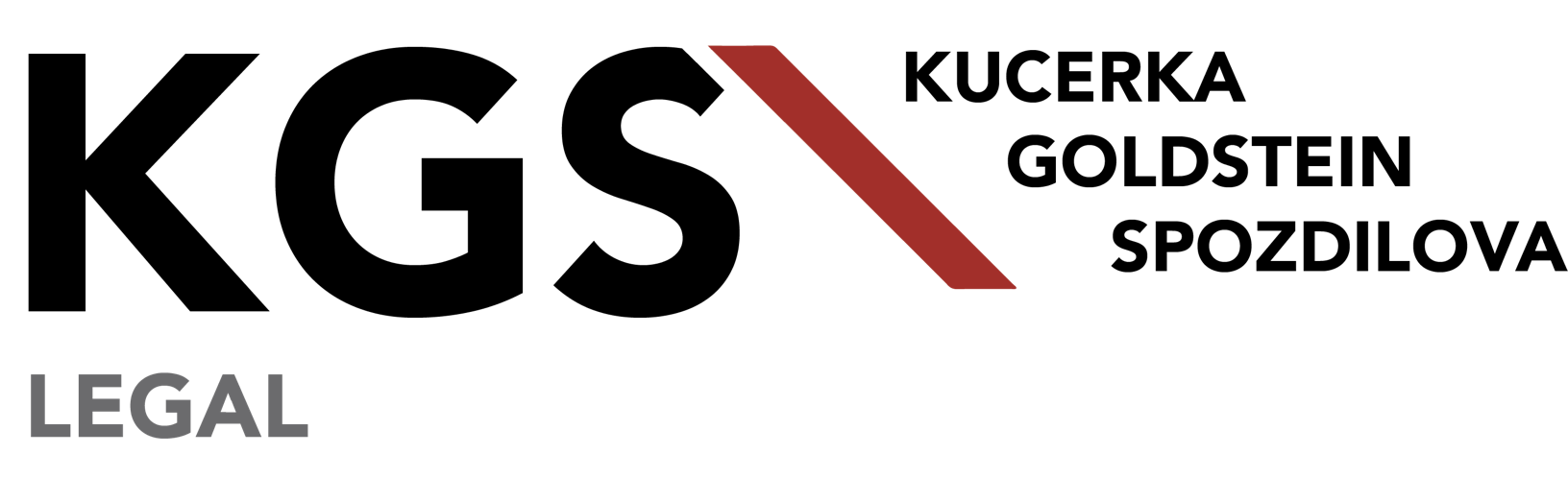 KGS legal s.r.o., advokátní kancelářStatutární město Karlovy Vary                   Mgr. Miroslav Kučerka, LL.M.             Ing. Andrea Pfeffer Ferklová, MBAjednatelprimátorka města